Catholic Church of Sts. Peter and Paul, Northfields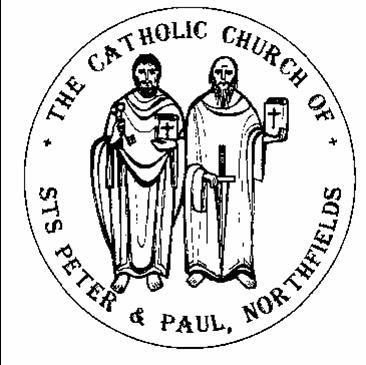 38, Camborne Avenue, Ealing, London, W13 9QZ.  Tel. 020 8567 5421📧: northfields@rcdow.org.uk; 🌐: http://parish.rcdow.org.uk/northfieldshttps://fb.me\38camborneavenue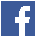 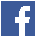 Parish Priest: Fr. Jim Duffy; Parish Deacon Rev Andrew GoodallPastoral Assistant: Anna Maria Dupelycz; Parish Administrator: Rosa BamburyAlternative Number: 07787 048144 (Anna); northfieldscat@rcdow.org.uk  Office Opening Hours Mon – Weds.& Fri, 10am – 2.00pm.  Closed Thursdays.Sacraments and Devotions:  Suspended until further notice.____________________________________________________________________________________________________6th Sunday Year C (Racial Justice Sunday)13th February 2022 ____________________________________________________________________________________________________Readings:This Week (6th Sunday in Ordinary time)  Jeremiah 17:5-8, Ps 1:1-4, Corinthians 15:12, Luke 6:17Next Week (7th Sunday in Ordinary time)  Samuel 26:2, 7-9, Ps 102:1-4 Corinthians 15:45-49, Luke 6:27-38Psalter Week 2____________________________________________________________________________________________________Reflection from Fr. Hilary:  Supreme GreatnessO Lord, remember not only the men and women of good will, but also those of ill will.Do not only remember the suffering they have inflicted upon us,but remember the gifts we gained through our sufferings – comradeship, loyalty, courage, generosity, and the greatness of heartthat has grown out of all this.When they come to be judged, let all the fruits that we have borne be their forgiveness.AmenFound on the body of a dead child at Ravensbruck Concentration Camp where 50,000 women and children were killed by the Nazis during the Second World War.How could one beat this fabulous statement?  Please – give it a lot of thought.  Hard to imagine anyone thinking like that amid the unspeakable horrors of a concentration camp – amid starvation, torture, the bodies of dead children on the ground and the certainty of being murdered.  Wow! And some of us find it hard to forgive even small things!  What an inspiration and challenge to us – especially a challenge to the quality of our love.  How could we be ever complacent about our love?  What a powerful commentary it is on the words of Jesus – “Love your enemies”.Please keep ____________________________________________________________________________________________________Working Towards the new ‘normal’    From this weekend coming to church will resemble more of what is was like pre-Covid: no one way system, holy water in the stoops at the entrance, car park open (please be careful especially with children around moving cars).  However, Communion will still be under ne kind only, and you are encouraged to sanitise your hands on entry and be mindful of others who may be apprehensive in returning to church.  The wearing of face coverings is encouraged but not mandatory.Liturgical Ministries: a) Altar Servers  Recruitment of new servers is ongoing.  Please contact Deacon Andrew (andrewgoodall@rcdow.org.uk) for more information.b) Stewards  For weekends, the resurgence of a ministry of welcome is desired.  Please consider if you and/or your family would like to be involved in this important role.c)  Music in Mass : Rehearsals taking place in the church are as follows: for 10.00am, none this week ; 11.30am, this week, Wednesday, 7.30pm, Parish Hall.  New musicians and singers of all ages always welcome to join.  Urgent!  Since the celebration of Mass resumed, there has been a dedicated small team of church cleaners who have been cleaning and sanitising the benches almost on a daily basis.  A more normal regime of cleaning can now take place but this requires new volunteers in teams of 4 or more to give an hour or so once a week or less, to clean the benches and the floor.  This is vital work to keep the church clean and safe for all.  Please contact Rosa if you are willing to help as a matter of urgency.Mass with Anointing of the Sick   takes place today, 2.00pm, followed by refreshments in the Parish Hall.Parish Parent & Toddler Group    Meets on Wednesday mornings (term time) in the Parish Hall, 9.30am to 11.00am Please bring your own mug/cup for refreshments and a floor blanket for your own child/ren.  Thank you!  An additional volunteer leader is required.  Please contact Rosa or Anna.Music Tots- Would like to start up again. This is held on a Tuesday morning in the Parish Hall.  In order for this to restart an additional volunteer is needed to help. Please contact Rosa or Anna.Safeguarding  The Parish reps are Susie Worthington, northfieldssg2@safeguardrcdow.org.uk and Tracy Paterson northfieldssg1@safeguardrcdow.org.ukMasses this weekSunday 13th February (6th Sunday Year C)							Thursday 17th February (Seven Founders of the Servite  (Sat.) 6.00pm Mary-Anne Osborne (Ann.)												No Mass						Ordrer)				 8.30am 	Annie Barry (Ann.)																													10.00am Constantin Demitresce (Ann.)									Friday 18th February 										11.30am Francy Carr (Ann.)													 9.30am	 Monica Malone (LD.) 							 2.00pm Anointing of the Sick  																												6.00pm  Margaret Frances Gunn (Ann.)									Saturday 19th February																																No Morning Mass						Monday 14th February	(Sts Cyril & Methodius)																						 9.30am	Marriappan & Mary Boniface (Ann.)							Sunday 20th February (7th Sunday Year C)																						(Sat.) 6.00pm Peter Magin, (LD.), from KSCTuesday 15th February 														 8.30am Jean Hawkes (Ann.)							 6.00pm Peter Magin (LD.)													10.00am Margaret Elizabeth Farrell-Berent (1st Ann.)Wednesday 16th February													11.30am Deceased members of the Mulrooney Family9.30am Costello Dumitrescu (Ann.)											 6.00pm	William O’Neill (Ann.)							Prayers for the Sick    We pray for those suffering from illness and their carers: ,Nina Roldan, Doreen Foley, Vera Zunzic, Anna Keane, Barbara Lennon Snr, Teresa Hartnett, Stephania Pullin, Geraldine Davison, Sylvia O’Connor, Dave Mortby, Cerys Edwards, Andrew Chandiram, Ivan Mahon-Smith, Kathleen Walsh, Donna O’Hagan, Ann Hagan, Alan Worman. Sankar Ghosh, Margaret Adu, Therese Biks, Shantha Kumari, Sagundala Devi, Victor Young. Ernst Barroclough, Kathleen & Patsy O’Donoghue. Our Lady, help of the Sick, pray for us.Prayers for those Recently Deceased and Anniversaries    We pray for the repose of the soul of, Monica Malone and Peter Magin and those whose anniversaries occur around this time including, Steven Fifield, Mary-Anne Osborne, Annie Barry, Constantin Demitrescu, Margaret Frances Gunn, Francy Carr, Marriappan & Mary Boniface, Costello Dumitrescu, Jean Hawkes, Margaret Elizabeth Farrell-Berent and William O’Neill.  May their souls and the souls of all the faithful departed through the mercy of God rest in peace.  AmenCatechetics (Sacramental Preparation)  Contact Anna initially on northfieldscat@rcdow.org.uk or 07787 048144 with enquiries and queries.  Please include a mobile/phone number with your e-mail enquiry.Infant Baptism    Participation in a short preparation course is required before celebrating the sacrament.  For more information, please contact Anna preferably by e-mail initially.  Children’s Liturgy of the Word    We would like to restart children’s liturgy during 10am Mass from 27th February.  We have sufficient leaders but more helpers are needed for this ministry to run safely and in accord with Safeguarding guidelines.  Please contact Anna as soon as possible.  DBS checks processed by the diocese are required for this role.  For more information, contact Anna.First Communion   Sessions continue as follows in person, Weds., 23rd Feb., Parish Hall, 6.00pm – 7.00pm, ‘Paul’ group.Confirmation    Continues Sun. 27th in person in the Parish Hall, 4.00pm – 5.30pm, for ‘Gifts’ group., RCIA (Becoming Catholic)    Sessions continue Weds. 16th Feb, 8.00pm, via Zoom.  Please pray for our catechumens: Brian, Shiyun and Nathan and our candidates for reception, Alan, Mick and Abby, on their journey of faith.Getting Married in 2022?    Six months’ notice is required regardless of where the marriage is to take place.  Attending a Catholic marriage preparation course is a requirement.  Paperwork should be completed in the parish of domicile.  More information available on the parish website https://parish.rcdow.org.uk/northfields/sacramental-prep/marriage-preparation/Parish marriage preparation course consisting of 4 sessions, will take place on Fridays in March (4th, 11th,18th and 25th) , 7.30pm – 9.00pm.  Please contact Anna by 28th February should you wish to attend.  Limited places.Young CAFOD  Calling all 12-18 year olds of Sts Peter & Paul!  We are a group working with the parish to raise awareness and funds for the overseas development work of CAFOD.  Join us at our next meeting on this Sunday (13 Feb), at 5pm, in the church hall, when we will be planning for exciting activities over Lent.  Zoom could be made available if required.  Parents and guardians please contact Jo Lo at YoungCAFODNorthfields@gmail.com with any comments and queries.Synod in the Parish The summary and Word Cloud of your synodal sharing are available on the Listening Wall. (Your detailed sharing has been submitted to the diocese.)  Copies are available for parishioners’ use on request (please contact Anna at northfieldscat@rcdow.org.uk).  The next step is for the parish community to discern together the will of the Holy Spirit through mutual listening. You are invited to contribute to this by posting on the Listening Wall what move and strike you, as you read the summary and the Word Cloud. Please continue to also pray for synodal process in the diocese, particularly for the Pre-Synodal gathering of diocesan reps and clergy, taking place next Saturday, 19th, at Westminster Cathedral.Needed:  Trousers, Jogging bottoms and new underwear for homeless men at The Passage. Please call Elizabeth Gowans on 0208 567 1415 for pick up. Many thanks.40 Days for Life Ealing – From 2nd March until 10th April, you are invited to peacefully pray for all those affected by abortion.  To find out how you can help, call Sarah 07776 256838, email or come to the opening event 6pm, Sunday 20th Feb, Polish Church, Ealing Broadway.  London40daysforlife@hotmail.com CAFOD’s Walk Against Hunger Lent challenge    There are 200 million children in the world whose lives are at risk from malnutrition. So, this Lent, challenge yourself to conquer 200k, and help give hunger its marching orders. You can boldly go it alone and take it on 5k a day for 40 days, or you can be part of a team.  Some of the Confirmation candidates are forming a team and also arranging a 5k Community Walk on 26th March to which parishioners will be invited to join.  To join the team go to https://walk.cafod.org.uk/fundraising/northfields-confirmation-challengers . More information at https://cafod.org.uk/ 